Муниципальное бюджетное дошкольное образовательное учреждение
детский сад №98 комбинированного вида

Владикавказ 2015г.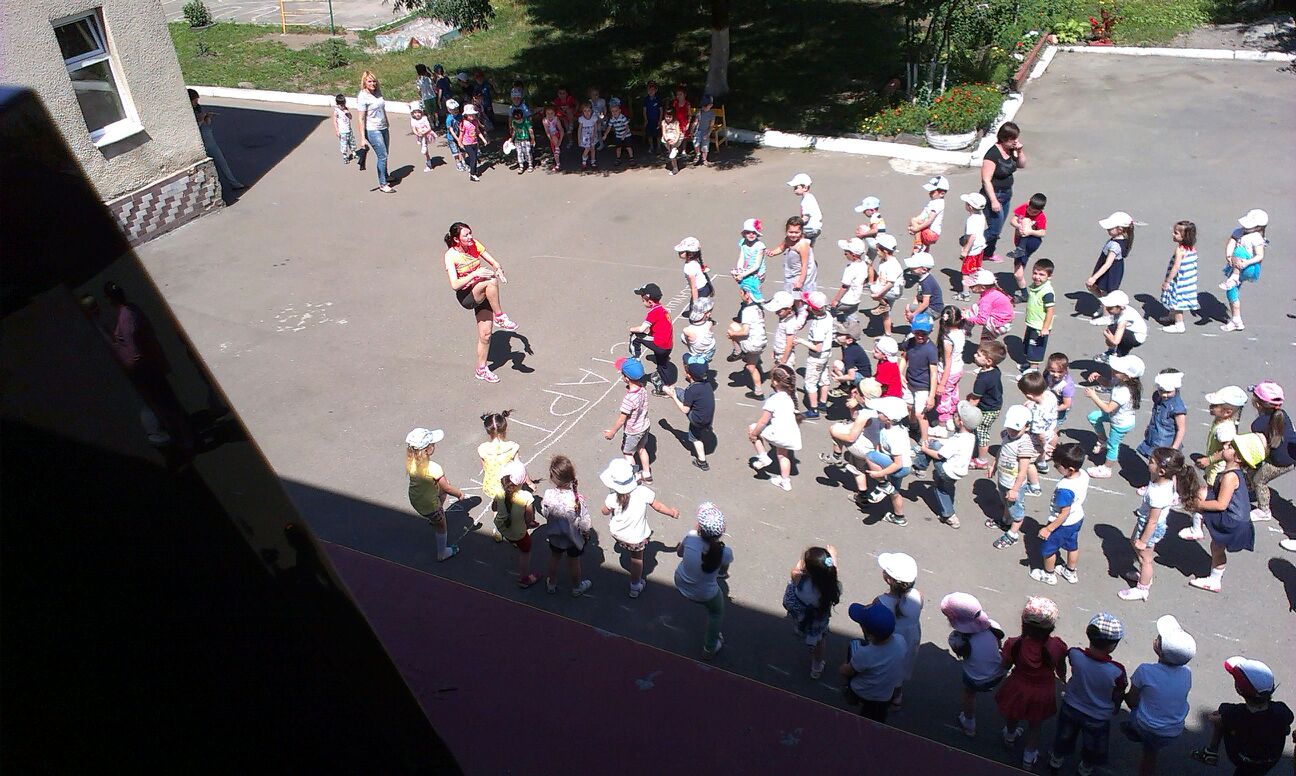 Сценарийспортивно-музыкального праздника«Сильным, ловким вырастай!»Руководитель по Ф.К.: Якуба А.Ю.
Музыкальный руководитель: Бурнацева А.П.Цели праздника:   Упражнять детей в беге, прыжках, подлезании. Укреплять здоровье по средствам закаливания. Создать у детей бодрое, весёлое настроение, дать почувствовать радость движения.Развивать двигательные качества, такие как гибкость, ловкость, выносливость, координацию.Воспитывать у детей умение работать в команде, умение слушать руководителя и правильно выполнять поставленные задачи.

Оборудование:  2 флажка;  20 кеглей; 2 дуги, 8 обручей (6 малых и 2 больших),  2 больших мяча, 2 ведерка с водой; 2 фишки (ориентиры).

                                             Ход праздника

Ведущий:  Дорогие ребята! Сегодня мы собрались в этом зале, чтобы еще раз убедиться, какими мы выросли крепкими, здоровыми, сильными, ловкими.

Празднику спортивному

Рада детвора,

Юным физкультурникам –

Ура! Ура! Ура!
Ведущий: Командам приготовиться к приветствию.Команда «Веснушки» – выстраивается;

Команда «Пчелка» – выстраивается.

Команды поприветствовали друг друга.

Капитан 1-й команды:                 Надо, надо заниматься,

                                                          И привычку завести:

                                                         Физкультурой заниматься,

                                                          Умываться не бояться

                                                          И здоровыми расти!

Капитан 2-й команды:                    Стать чемпионом – все мы знаем –

                                                              Задача сложная для всех.

                                                              Соревнованья начинаем,

                                                              И твердо верим в наш успех!

Ведущий: Вот и встретились наши команды. Пожелаем им успехов!

А сейчас проведем с вами  разминку! Звучит песня «Делайте зарядку».
Ведущий: Команды, на старт!

1-я эстафета: «Кто быстрее принесет флажок».

Описание: участники – все. В обруче флажок, добежать до флажка, взять, вернуться и передать следующему, тот бежит, кладет флажок в обруч, возвращается, передает эстафету и т. д.

2-я эстафета: «Кто быстрее соберет все кегли» (с завязанными глазами).

Описание: участвуют по 10 человек от каждой команды. По прямой линии до ориентира с некоторым интервалом расставлены 10 кеглей. Задача каждого ребенка взять одну кеглю, стоящую впереди, оббежать ориентир, и вернуться в конец колонны. Это выполняют все дети, пока все кегли не будут собраны.

3-я эстафета: «Бег с препятствиями».

Описание: участвуют по 10 человек от каждой команды. Добежать до ориентира, по пути проползая под ворота (дугу) и вернуться обратно.

4-я эстафета: «Прокати мяч»Описание:  участвуют по 10 человек от каждой команды. Участники по очереди прокатывают мяч до ориентира и обратно, мяч передают в руки следующему участнику. 

5-я эстафета: «С кочки на кочку».Описание: участвуют по 10 человек от каждой команды. Участники преодолевают несколько лежащих подряд обручей, остаток пути пробегают, огибая ориентир, возвращаются, вновь преодолевая «кочки».

6-я эстафета: «Через обруч».Описание: участвуют по 10 человек от каждой команды. Первый участник бежит с обручем в руках, устанавливает его у ориентира, когд обруч установлен, вся команда бежит вереницей друг за другом, пробегая в обруч и огибая ориентир возвращаются на свои места в колонну по одному, когда все участники пробежали, ребенок держащий обруч бежит, замыкая колонну на свое место.

7-я эстафета: «Живая вода».Описание:  участвуют все дети. Участники по очереди бегут до ведерка с водой, добегая, зачерпывают в ладошки воду, и стараются донести ее не пролив, когда добегают, брызгают ею вверх в воздух, так проделывают все участники.

Подводятся итоги соревнований.

Ведущий.                                     Пусть вам летние старты запомнятся,

                                                      Пусть все невзгоды пройдут стороной,

                                                       Пусть все желания ваши исполнятся,

                                                       А физкультура станет родной.Проводится награждение команд: вручение почетных грамот.Закрытие праздника.